Resoluciones #122 - #134Resoluciones #122 - #134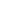 